Головне про проведення НМТ 2024 року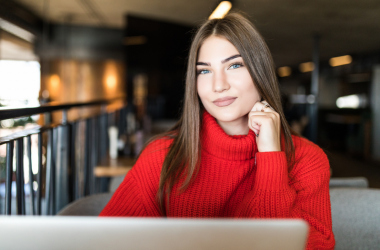 Головне про проведення НМТ 2024 рокуКонкурсний відбір вступників для здобуття вищої освіти в 2024 відбудеться за результатами національного мультипредметного тесту.PROMOВивчайте ІТ з комплексним гнучким підходомТобто для вступу на бакалаврський або медичний магістерський рівні вищої освіти абітурієнтам потрібно буде отримати результати зовнішнього незалежного оцінювання НМТ в комп’ютерному форматі.Для вступу на мистецькі та спортивні спеціальності вступник має також додатково скласти творчий конкурс.Кількість предметів НМТНМТ міститиме чотири блоки завдань. Три – обов’язкові, четвертий – на вибір вступника.Обов’язкові навчальні предмети – українська мова, математика та історія України. Предметами на вибір є українська література, одна з іноземних (англійська, німецька, французька, іспанська) мов, біологія, географія, хімія та фізика.Предмет, тестування з якого вступник бажатиме пройти на вибір, він зазначатиме під час реєстрації для участі в НМТ.Час на виконання НМТНМТ проходитиме в один день. Тестування триватиме 240 хвилин і складатиметься з двох етапів. На першому етапі протягом 120 хвилин вступники виконають завдання з української мови та математики. Після перерви, яка триватиме 20 хвилин, учасники НМТ виконають завдання з історії України та предмета за вибором.У межах першого і другого етапу учасники зможуть самостійно розподіляти свій час, тож ті з них, хто швидше виконає завдання з української мови, зможе довше працювати над математикою або навпаки.Те ж стосується і другого етапу після перерви: учасник зможе самостійно обрати порядок виконання тестів – історія України, а потім предмет за вибором, або навпаки, і перерозподіляти час у межах 120 хвилин.Результати НМТПісля завершення виконання всіх завдань НМТ кожен учасник отримає інформацію про кількість тестових балів за кожний предметний блок.Для конкурсного відбору будуть використовувати результати виконання кожного блоку, переведені в рейтингову шкалу 100–200 балів.Отже, одразу після тестування учасник знатиме не тільки кількість набраних ним тестових балів, а й зорієнтується в тому, якими є його результати для вступу. Кофіцієнти та пороги НМТДля всіх спеціальностей буде встановлено вагові коефіцієнти до результатів кожного блоку НМТ. Інформація про значення цих коефіцієнтів міститиметься в Порядку прийому на навчання для здобуття вищої освіти в 2024 році.Для отримання результату за шкалою 100-200 балів з кожного блоку НМТ потрібно набрати не менше 15% від загальної кількості тестових балів з кожного предмета.Реєстрація на НМТРеєстрація для участі в оцінюванні проходитиме протягом березня і завершиться на початку квітня.Український центр оцінювання якості освіти забезпечить безпаперову реєстрацію учасників. Вступники матимуть змогу скористатися спеціальним сервісом на кожному з етапів реєстрації.Кількість сесій НМТУ 2024 році передбачено проведення двох сесій НМТ: основної і додаткової. Графіки іспитів для широкого загалу оприлюднюватись не будуть. Визначено лише діапазон проведення вступних іспитів, які розпочнуться 14 травня і триватимуть до 19 липня.У додатковій сесії тестування зможуть узяти участь ті вступники, які з поважних причин не пройшли тестування під час основної сесії.Проведення НМТ в Україні та за кордономНМТ відбуватиметься в спеціально обладнаних комп’ютерних аудиторіях закладів освіти – тимчасових екзаменаційних центрах.Такі центри будуть створені у населених пунктах України, де дозволятиме безпекова ситуація, а також у країнах Європи і деяких країнах світу.Універсальність предмета НМТ на вибір вступникаУчасники зможуть самостійно вибирати четвертий предмет НМТ. Він буде універсальним, тобто абітурієнт зможе вступити на будь-яку спеціальність із тим предметом, який він вибрав.Утім, для вступу на різні спеціальності до результатів НМТ буде застосовано різні коефіцієнті. Якщо абітурієнт вступатиме на правничий напрям підготовки – більшу вагу матиме результат з іноземної мови, аніж з біології, а на медичний – навпаки.Структура НМТ з історії України та іноземної мовиУ тестуванні з історії України у 2024 році учасники працюватимуть із завданнями, що стосуватимуться подій другої половини XVI – початку ХХІ ст.У тестуванні з іноземних мов не буде завдань з відкритою формою відповіді, як не буде і завдань з аудіювання.Додаткові матеріали на НМТЯк і минулого року, під час роботи з тестами з математики, фізики, хімії вступники зможуть користуватися довідковими матеріалами.Вони будуть представлені в окремій вкладці онлайн-тестувальника, і в разі потреби учасник НМТ зможе швидко перейти між вкладками і скористатись довідковими матеріалами.Використання результатів ЗНО/НМТ минулих роківЗамість результатів НМТ 2024 року можна буде скористатися результатами НМТ 2022 або 2023 року або результатами ЗНО 2021 року.Водночас у 2024 році вступники не зможуть комбінувати результати різних предметів, які складали в різні роки.Абітурієнти або мають скласти НМТ з 4 предметів і використати ці результати для вступу, або, маючи прийнятні результати за 2021-2023 рік, вступати за результатами, отриманими раніше.Часткове складання лише 1 чи 2 предметів з 4 і комбінування результатів з попередніми роками цьогоріч не допускається.